West Feliciana Industrial Park Site Exhibits List Title		ExhibitsExhibit A.    West Feliciana Industrial Park Site Partial Title Abstract Exhibit B.    West Feliciana Industrial Park Site Memorandum of Agreement Exhibit C.    West Feliciana Industrial Park Site Zoning Map & Documents Exhibit D.    West Feliciana Industrial Park Site 2016 Tax Assessment Exhibit E.    West Feliciana Industrial Park Site Property Deed Report Exhibit F.    West Feliciana Industrial Park Site Property Boundary Exhibit Exhibit G.    West Feliciana Industrial Park Site Property Boundary Aerial Exhibit Exhibit H.    West Feliciana Industrial Park Site Property Rights of Way Exhibit Exhibit I.     West Feliciana Industrial Park Site Wetlands & Cultural Encumbrances Exhibit J.    West Feliciana Industrial Park Site Potable and Process Water Infrastructure Upgrade Letter & Map Exhibit K.    West Feliciana Industrial Park Site Wastewater Infrastructure Upgrade Letter & Map Exhibit L.    West Feliciana Industrial Park Site Electrical Distribution Infrastructure Map Exhibit M.    West Feliciana Industrial Park Site Electrical Transmission Infrastructure Map Exhibit N.    West Feliciana Industrial Park Site Natural Gas Infrastructure Upgrade Letter & Map Exhibit O.    West Feliciana Industrial Park Site Local Product Pipelines Map Exhibit P.    West Feliciana Industrial Park Site Telecommunications Infrastructure Map Exhibit Q.    West Feliciana Industrial Park Site Roadway Transportation Infrastructure Map Exhibit R.    West Feliciana Industrial Park Site Roadway Transportation Infrastructure Wide Map Exhibit S.    West Feliciana Industrial Park Site Drive Time MapExhibit T.    West Feliciana Industrial Park Site Railroad Infrastructure Upgrade Letter & Map Exhibit U.    West Feliciana Industrial Park Site U.S. Geological Survey Quad Map Exhibit V.    West Feliciana Industrial Park Site Soils Conservation Service Map Exhibit W.   West Feliciana Industrial Park Site Soils Map Report Exhibit X.    West Feliciana Industrial Park Site National Wetlands Inventory Map Exhibit Y.    West Feliciana Industrial Park Site FEMA 100 Year Flood Plain Fill Letter & Map Exhibit Z.    West Feliciana Industrial Park Site Preliminary Geotechnical Engineering Report Exhibit AA. West Feliciana Industrial Park Site Color Aerial Photo Map Exhibit BB. West Feliciana Industrial Park Site Oblique Aerial Photo Map Exhibit CC. West Feliciana Industrial Park Site All Utilities Infrastructure Site Map Exhibit DD. West Feliciana Industrial Park Site Phase I Environmental Site Assessment Exhibit EE. West Feliciana Industrial Park Site LA Dept. of Wildlife & Fisheries Letter Exhibit FF.  West Feliciana Industrial Park Site Wetlands Delineation Report Exhibit GG. West Feliciana Industrial Park Site LA SHPO Letter of Site Recommendation Exhibit HH. West Feliciana Industrial Park Site Phase I Cultural Resources Assessment Report Exhibit II.    West Feliciana Industrial Park Site CSRS Field Visit Photo Index Exhibit JJ.  West Feliciana Industrial Park Site USACE Hydrographic Survey Overlay and Cross Section MapExhibit KK. West Feliciana Industrial Park Site Ownership Exhibit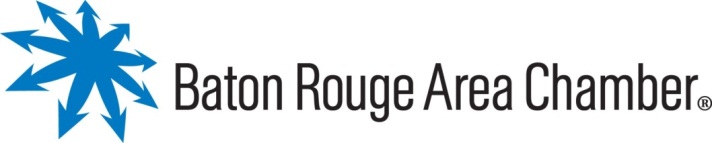 